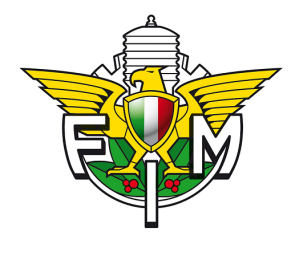 FEDERAZIONE MOTOCICLISTICA ITALIANACOMITATO MOTO D’EPOCAViale Tiziano, 70 - 00196 RomaArt. 1 – ORGANIZZAZIONE – L’organizzatore       indice ed organizza per il giorno       /     /      una manifestazione per Moto d’Epoca a carattere [  ]Nazionale [  ]Internazionale denominata       e valida per      . L’organizzazione ha sede  a         cap        Via        Tel.       Fax         E-mail        fino al giorno      /     /        e presso        Tel.       Fax         E-mail        dal giorno      /     /                 Art. 2 – TRACCIATO  – La manifestazione si svolgerà sul percorso in località       denominato       avente lo sviluppo di       km circa da percorrersi num.        volte.Art. 3 – LICENZE – Alla manifestazione sono ammessi piloti in possesso di licenza Fuoristrada o licenza Fuoristrada Light come da normativa vigente di specialità. Sono ammessi piloti affiliati a Federazioni appartenenti alla FIM-Europe purché in possesso di licenza della FMN e nulla osta della Federazione di appartenenza. Art. 4 – MOTOCICLI  ED EQUIPAGGIAMENTO – Saranno ammessi i motocicli previsti dalle N.S. e suddivisi per fasce di età a seconda della tipologia della manifestazione, purché iscritti al Registro Storico FMI, pena l’esclusione dalla manifestazione e che dovranno montare la targa originale.Art. 5 – ISCRIZIONI – Le iscrizioni redatte sugli appositi moduli  dovranno pervenire al Moto Club organizzatore entro il giorno      /     /      a tassa semplice ed entro il giorno       /     /      con una sovrattassa di euro 10,00.  Per le iscrizioni occorre tener presente la normativa riportata sulle N.S. per l’anno in corso. Il numero di Registro Storico dovrà essere riportato in una colonna dell’elenco iscritti. Gruppo 5 Regolarità / Trofeo 80 		tassa euro 50,00 (euro 100,00 per 2 giorni)Classe Imerio Testori 				tassa euro 50,00 (euro   80,00 per 2 giorni) Squadre 					tassa euro 60,00 (euro 120,00 per 2 giorni)Art. 6 – NUMERO DEI PILOTI AMMESSI -  Il numero massimo dei piloti ammessi alla manifestazione è di 320  più i partecipanti del Trofeo Testori.Art. 7 – OPERAZIONI PRELIMINARI  - Le O.P. di verifica verranno effettuate per tutte le classi in località       come segue: Verifiche amministrative il giorno      /     /      dalle ore        alle ore       ed  il giorno      /     /      dalle ore       alle ore        -  Verifiche tecniche e accesso al parco chiuso il giorno _____________ dalle ore ________alle ore _________ e solo per chi è in  possesso dell’autorizzazione FMI al Regime di Parco Chiuso Speciale il giorno _______dalle ore ______alle ore ______Ogni pilota ha l’obbligo di presentarsi alle O.P. con licenza sportiva prevista per il tipo di manifestazione e con il tesserino del Registro Storico del motociclo, il quale deve essere provvisto di targhe porta numero già colorate come da N.S. e con il numero. Al termine delle O. P. del giorno antecedente la gara, ciascun pilota o suo delegato dovrà condurre il mezzo in Parco Chiuso, salvo chi è in possesso dell’autorizzazione FMI al Regime di Parco Chiuso Speciale che potranno accedere al parco chiuso negli orari sopra indicati, la mattina della gara.Art. 8 – CARBURANTE – RIFORNIMENTO – Il carburante ammesso è del tipo in vendita tramite una rete commerciale di distribuzione sul territorio nazionale.Art. 9 – PARTENZA DELLE GARE  - La partenza è fissata in località      . I gruppi partiranno secondo le N.S. vigenti dalle ore        in poi con 1 minuto di intervallo tra una partenza e l’altra. Numero di piloti partenti per un minuto primo      Numero controlli:         orario         timbro a giro.Art. 10 – PROVE SPECIALI  - Durante la gara verranno effettuate le seguenti prove speciali:Art. 11 – ARRIVO – L’arrivo della gara è fissato in località      .Art. 12 – VERIFICHE  E RECLAMI – I conduttori sono tenuti a rispettare le norme relative al controllo dei mezzi al Parco Chiuso come disposto dalle N.S. vigenti. Ogni eventuale reclamo deve essere presentato per iscritto dal conduttore reclamante al Commissario di Gara accompagnato dalla prescritta tassa.Art.13 – PREMIAZIONE – CLASSIFICHE - La premiazione avrà luogo in località      . L’esposizione delle classifiche viene effettuata in località      .Art. 14 - NORMA GENERALE - Per quanto non contemplato nel presente Regolamento Particolare valgono, in quanto applicabili, le norme generali del R.M.M. e suoi annessi, nonché le Norme Sportive dell’anno in corso.---------------------------------------PARTE RISERVATA ALLA FMI --------------------------------------Regolamento ParticolareRegioneProvinciaCodice Moto Club      Manifestazione di Moto d’EpocaGruppo CINQUE –  REGOLARITA’ Cod.Manifestazione Cod. fiscale – Part.Iva Moto ClubCod. fiscale – Part.Iva Moto ClubDIRETTORE DI GARA Tessera D. d. G. n.      Firma (per accettazione)SEGRETARIO DI GARA Tessera FMI  n. Firma (per accettazione)Data e luogo            /     /     IL PRESIDENTE DEL MOTO CLUBRoma,TimbrodellaF.M.I.VISTO SI APPROVAIL SETTORE TECNICO SPORTIVO